02.04.2021 Piątek Temat: WielkanocZadanie 1- wspólne śpiewanie piosenek np. „Święta z jajkiem i zającem” https://www.youtube.com/watch?v=xAhMOdXuujg „Pisanki, kraszanki skarby wielkanocne”https://www.youtube.com/watch?v=qaXe7PP_mCQZadanie 2 - rozmowa na temat wielkanocnych zwyczajów i potraw: * Jak przygotowujemy się do świąt Wielkanocnych? (porządki przedświąteczne, wysyłanie kartek świątecznych, święcenie palmy wielkanocnej) * Jakie znasz tradycje świąt Wielkanocnych? (święcenie koszyka, robienie pisanek, biały obrus, wielkanocne śniadanie, śmigus-dyngus) * Jakie potrawy wielkanocne lubisz jeść? (..)Zadanie 3- słuchanie wiersza: „Już Wielkanoc”.Święta, Święta Wielkanocne,
jak wesoło, jak radośnie.Już słoneczko mocno grzeje,
miły wiatr wokoło wieje.Rośnie trawa na trawniku,
żółty żonkil w wazoniku.Na podwórku słychać dzieci,
ach, jak dobrze, że już kwiecień.A w koszyczku, na święcone
jajka równo ułożone.Śliczne, pięknie malowane,
różne wzory wymyślone.Jest baranek z chorągiewką,
żółty kurczaczek ze wstążeczką.I barwinek jest zielony
w świeże kwiatki ustrojony.Rodzic zadaje dziecku pytania:- jakie święta się zbliżają?- dobrze, że to już ... jaki miesiąc?- co jest w koszyczku?- jak jest ozdobiony koczyczek?Zadanie 4 -„rysowany wierszyk”Rodzic mówi wierszyk i razem z dzieckiem (każdy na swojej kartce) rysuje kurczątko zaczynając od jajeczka, czyli brzuszkaKurczątko z jajeczka się urodziło,Główkę najpierw wychyliło,Na dwie nóżki wyskoczyło,Czarne oczka otworzyło,Dziobek mały rozchyliło,Że jest głodne zakwiliło.Można zobaczyć: https://kiddoland.pl/nauka-rysowania/kurczakZadanie 5Propozycja pracy plastycznej: Zajączek ze skarpetki: https://www.youtube.com/watch?v=wAVTm1nNFx8Zajączek z rolki po papierze toaletowym: https://www.youtube.com/watch?v=vkmbDV4a1DsSolne pisanki: https://mojedziecikreatywnie.pl/2014/04/solne-pisanki/?fbclid=IwAR3oLzX2qm9p6IOov4NA8UyixEuwmNYjgr9ebPaRaiOwWFfJDMOve1gAwpUZadanie 6Zaprowadź zajączka do koszyczka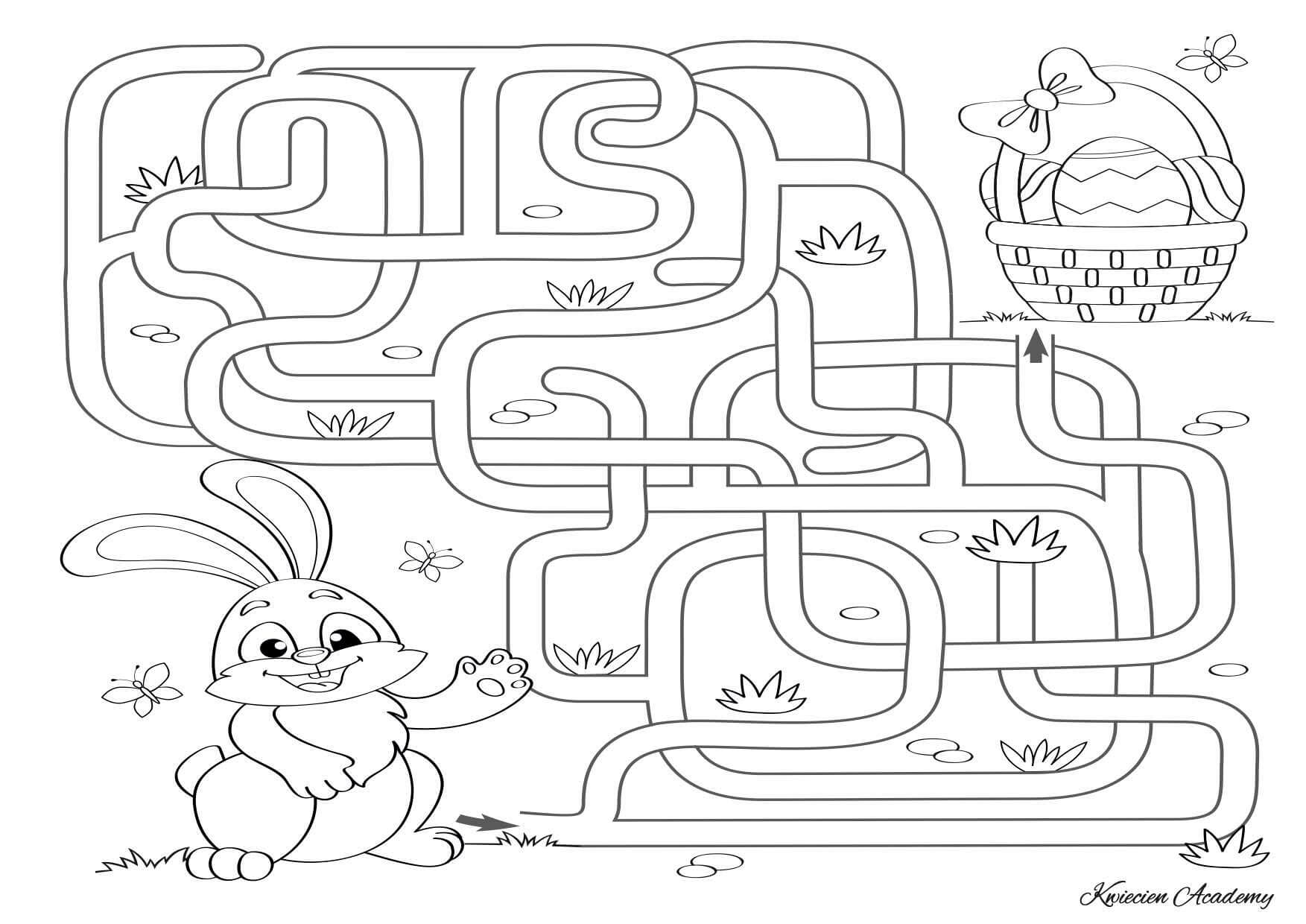 Zadanie 7Nagroda, jeśli Rodzice pozwolą proponuję zobaczyć „Domowe przedszkole Wielkanoc: https://www.youtube.com/watch?v=bKTM6B04vDY&fbclid=IwAR1WfNHg_lYdM-rB-g2_NEwvOKDco2Nie5P2yavE2FlMJo0pF5noQVtKgiw